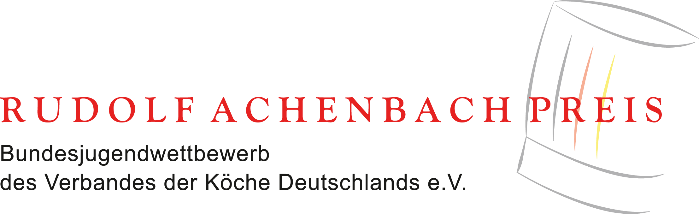 BewertungsbogenFür persönliche Notizen der JuryTeilnehmernummer:PunkteMenüausarbeitung5Zeiteinteilung5Mise-en-place5Sauberkeit5Rohstoffverarbeitung/Materialverwertung10Arbeitstechniken15Teilnehmernummer:Menüausarbeitung5Zeiteinteilung5Mise-en-place5Sauberkeit5Rohstoffverarbeitung/Materialverwertung10Arbeitstechniken15Teilnehmernummer:Menüausarbeitung5Zeiteinteilung5Mise-en-place5Sauberkeit5Rohstoffverarbeitung/Materialverwertung10Arbeitstechniken15Teilnehmernummer:Menüausarbeitung5Zeiteinteilung5Mise-en-place5Sauberkeit5Rohstoffverarbeitung/Materialverwertung10Arbeitstechniken15Teilnehmernummer:Menüausarbeitung5Zeiteinteilung5Mise-en-place5Sauberkeit5Rohstoffverarbeitung/Materialverwertung10Arbeitstechniken15